Sample Course Outline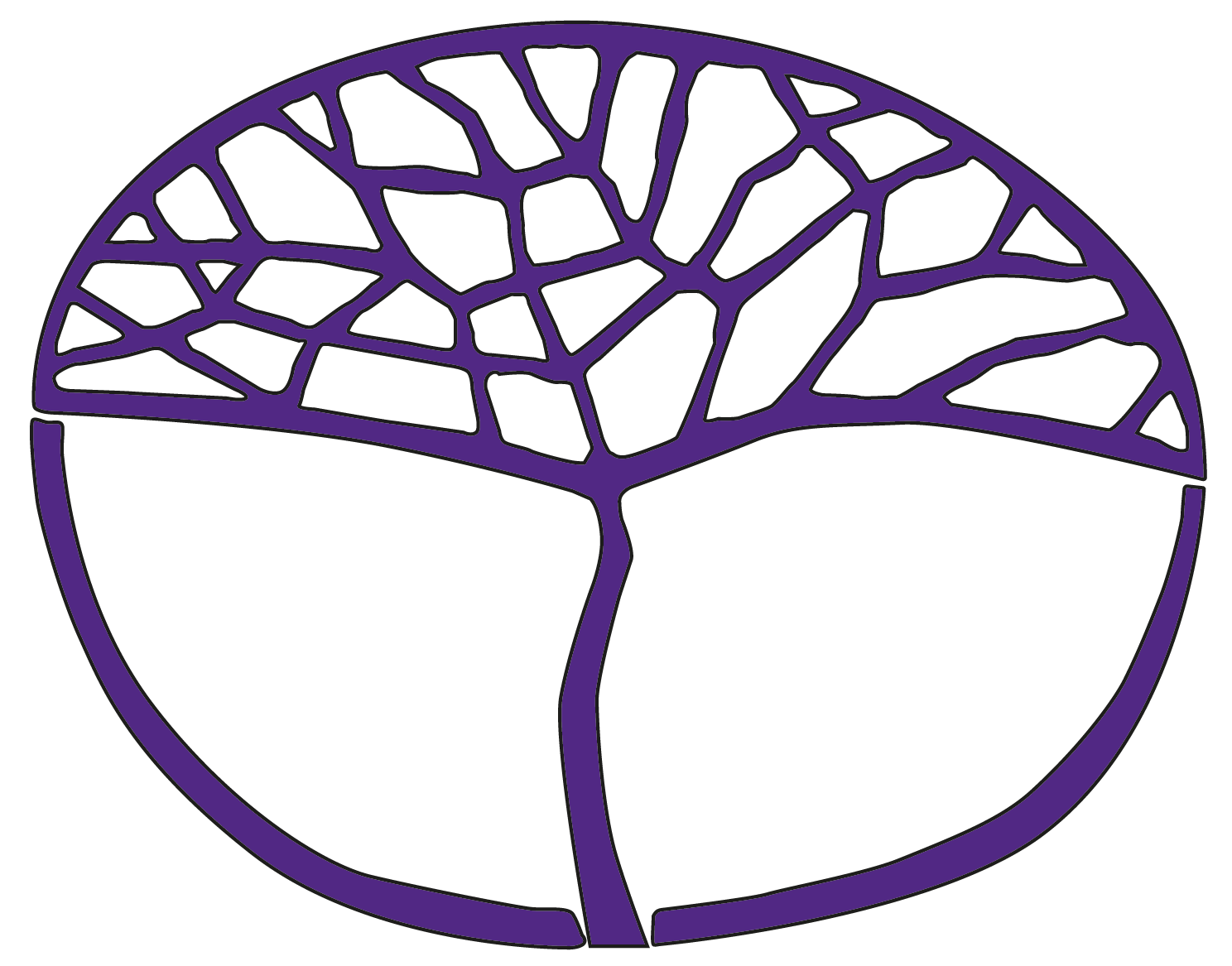 Chinese: Background LanguageATAR Year 12Copyright© School Curriculum and Standards Authority, 2015This document – apart from any third party copyright material contained in it – may be freely copied, or communicated on an intranet, for non-commercial purposes in educational institutions, provided that the School Curriculum and Standards Authority is acknowledged as the copyright owner, and that the Authority’s moral rights are not infringed.Copying or communication for any other purpose can be done only within the terms of the Copyright Act 1968 or with prior written permission of the School Curriculum and Standards Authority. Copying or communication of any third party copyright material can be done only within the terms of the Copyright Act 1968 or with permission of the copyright owners.Any content in this document that has been derived from the Australian Curriculum may be used under the terms of the Creative Commons Attribution-NonCommercial 3.0 Australia licenceDisclaimerAny resources such as texts, websites and so on that may be referred to in this document are provided as examples of resources that teachers can use to support their learning programs. Their inclusion does not imply that they are mandatory or that they are the only resources relevant to the course.Sample course outlineChinese: Background Language – ATAR Year 12Semester 1 – Unit 3Semester 2 – Unit 4 WeekContentContent1–6Issue: The individual as a global citizenStudents will consider a range of global issues, such as environmental concerns and the impact of global events on individuals and society (continued from Year 11).Introduction to Personal investigationIssue: The individual as a global citizenStudents will consider a range of global issues, such as environmental concerns and the impact of global events on individuals and society (continued from Year 11).Introduction to Personal investigation1–6PerspectivesSub-topics – related to issue and perspectives1–6Personal: individual identityIndividual impact: how can I help? – the environment, society, volunteeringMe as a global citizen: what is a global citizen, what qualities and skills are required?1–6Community: connections with Chinese-speaking communities locally, regionally and worldwideWhat is happening in China? – the environment, society, impact of global interest/investment 1–6International: connections with the world as a global citizenGlobal impact: what can the world do to help? – the environment, society Respecting different cultures as a global citizen1–6Contexts and textsSocial and community settingsMediaLinguistic resourcesIntroduction, revision and consolidation of grammatical items and characters relevant to the issues, perspectives, contexts and textsIntercultural understandingsimpact of globalisation on Chinese-speaking communities and their environmentattitude to the environment in Chinese and different western societiesacceptance of different Chinese cultures and different western societiesLanguage learning and communication strategiesStrategies to:organise and structure text and develop ideas coherently and logically manipulate Chinese to communicate effectively in a range of contextsvary vocabulary and grammatical structures for emphasis and interestuse strategies to maintain communication, i.e. ask for clarification, additional informationfacilitate use of monolingual and bilingual dictionariesTask 1: Oral communication Task 2: Responding to texts: WrittenContexts and textsSocial and community settingsMediaLinguistic resourcesIntroduction, revision and consolidation of grammatical items and characters relevant to the issues, perspectives, contexts and textsIntercultural understandingsimpact of globalisation on Chinese-speaking communities and their environmentattitude to the environment in Chinese and different western societiesacceptance of different Chinese cultures and different western societiesLanguage learning and communication strategiesStrategies to:organise and structure text and develop ideas coherently and logically manipulate Chinese to communicate effectively in a range of contextsvary vocabulary and grammatical structures for emphasis and interestuse strategies to maintain communication, i.e. ask for clarification, additional informationfacilitate use of monolingual and bilingual dictionariesTask 1: Oral communication Task 2: Responding to texts: WrittenWeekContentContent7–15Issue: Chinese identity in the international contextStudents will consider the place of Chinese-speaking communities in the world, including migration experiences both locally and internationally.Issue: Chinese identity in the international contextStudents will consider the place of Chinese-speaking communities in the world, including migration experiences both locally and internationally.7–15PerspectivesSub-topics – related to issue and perspectives7–15Personal: individual identityThe Chinese-Australian identity – Me as a 
second-generation Chinese immigrant7–15Community: connections with Chinese-speaking communities locally, regionally and worldwideChinese community in Western Society – the importance of maintaining Chinese identity, Chinese mother tongue and Chinese food and culture overseas Influence of western pop culture on the Chinese identity7–15International: connections with the world as a global citizenAdapting to a different culture – living between cultures Impact of Chinese-speaking communities around the world7–15Contexts and textsSocial and community settingsContemporary Literature and the ArtsMediaLinguistic resourcesIntroduction, revision and consolidation of grammatical items and characters relevant to the issues, perspectives, contexts and textsIntercultural understandingsimportance of Chinese children learning their mother tongue and maintaining their family’s culture‘Banana’ people and ‘Mango’ peoplebalancing heritage and new cultureissues experienced by second-generation Chinese immigrantsLanguage learning and communication strategiesStrategies to:organise and structure text and develop ideas coherently and logically analyse the way culture and identity are expressed through languagevary vocabulary and grammatical structures for emphasis and interestvary the structure and format of texts appropriate to context, purpose and audiencesummarise and synthesise information from a variety of textsfacilitate use of monolingual and bilingual dictionariesTask 3: Responding to texts: SpokenTask 4: Creating texts in ChineseContexts and textsSocial and community settingsContemporary Literature and the ArtsMediaLinguistic resourcesIntroduction, revision and consolidation of grammatical items and characters relevant to the issues, perspectives, contexts and textsIntercultural understandingsimportance of Chinese children learning their mother tongue and maintaining their family’s culture‘Banana’ people and ‘Mango’ peoplebalancing heritage and new cultureissues experienced by second-generation Chinese immigrantsLanguage learning and communication strategiesStrategies to:organise and structure text and develop ideas coherently and logically analyse the way culture and identity are expressed through languagevary vocabulary and grammatical structures for emphasis and interestvary the structure and format of texts appropriate to context, purpose and audiencesummarise and synthesise information from a variety of textsfacilitate use of monolingual and bilingual dictionariesTask 3: Responding to texts: SpokenTask 4: Creating texts in Chinese16Task 5: Semester 1: Practical (oral) examinationTask 6: Semester 1: Written examinationTask 5: Semester 1: Practical (oral) examinationTask 6: Semester 1: Written examinationWeekContentContent1–2Personal investigationInvestigation of personal area of interest and related textsConsolidation of grammar and character usage; authentic expressions, such as idioms and colloquialismsConsolidation of skills and strategies for oral communication and presentationsPersonal investigationInvestigation of personal area of interest and related textsConsolidation of grammar and character usage; authentic expressions, such as idioms and colloquialismsConsolidation of skills and strategies for oral communication and presentations3–5Issue: Young people and their relationshipsConsolidation of skills to communicate effectively in oral contexts; expressing personal opinions, giving reasons for actions and justifying or elaborating on a point of viewTask 7: Oral communicationConsolidation of issues and related perspectivesConsolidation of:linguistic resources related to the issuesintercultural understandings related to the issuesskills and strategies for oral communication, responding to texts, creating texts and dictionary use6–7Issue: Traditions and values in a contemporary societyConsolidation of skills and strategies for making meaning from textsTask 8: Semester 2 Practical (oral) examinationTask 9: Responding to texts: Spoken Consolidation of issues and related perspectivesConsolidation of:linguistic resources related to the issuesintercultural understandings related to the issuesskills and strategies for oral communication, responding to texts, creating texts and dictionary use8–10Issue: The changing nature of workConsolidation of skills for responding to textsTask 10: Responding to texts: WrittenConsolidation of issues and related perspectivesConsolidation of:linguistic resources related to the issuesintercultural understandings related to the issuesskills and strategies for oral communication, responding to texts, creating texts and dictionary use11–12Issue: The individual as a global citizenIssue: Chinese identity in the international contextConsolidation of skills and strategies for writing: sequencing thoughts and structuring ideas in a logical manner, justifying or elaborating on a point of view, using complex languageTask 11: Creating texts in ChineseConsolidation of issues and related perspectivesConsolidation of:linguistic resources related to the issuesintercultural understandings related to the issuesskills and strategies for oral communication, responding to texts, creating texts and dictionary use13–15Interrelationship between issues and perspectives Consolidation of grammar and character usageConsolidation and practice of dictionary skillsConsolidation of issues and related perspectivesConsolidation of:linguistic resources related to the issuesintercultural understandings related to the issuesskills and strategies for oral communication, responding to texts, creating texts and dictionary use16Task 12: Semester 2 Written examinationTask 12: Semester 2 Written examination